Пожалуйста, отправьте заполненное ТЗ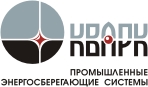 по тел/факсу: (495) 790-7060 (многоканальный)или по E-mail: kam@kwark.ru; mpo@kwark.ru	ТЕХНИЧЕСКОЕ ЗАДАНИЕ № ________на подбор оборудованияэжектор попутного нефтяного газа газоструйный ЭГС(У)______НАЗНАЧЕНИЕ ЭЖЕКТОРА _____________________________________________________________________________Откачиваемая среда (наименование, состав)*Откачиваемая среда (наименование, состав)*Откачиваемая среда (наименование, состав)*Откачиваемая среда (наименование, состав)*Расход откачиваемой среды, нм3/ч*Расход откачиваемой среды, нм3/ч*Расход откачиваемой среды, нм3/ч*Расход откачиваемой среды, нм3/ч*Избыточное давление откачиваемой среды, МПа изб*Избыточное давление откачиваемой среды, МПа изб*Избыточное давление откачиваемой среды, МПа изб*Избыточное давление откачиваемой среды, МПа изб*Температура откачиваемой среды, С*Температура откачиваемой среды, С*Температура откачиваемой среды, С*Температура откачиваемой среды, С*Молярная масса откачиваемой среды, г/мольМолярная масса откачиваемой среды, г/мольМолярная масса откачиваемой среды, г/мольМолярная масса откачиваемой среды, г/мольКоэффициент адиабаты откачиваемой средыКоэффициент адиабаты откачиваемой средыКоэффициент адиабаты откачиваемой средыКоэффициент адиабаты откачиваемой средыПлотность откачиваемой среды, кг/м3Плотность откачиваемой среды, кг/м3Плотность откачиваемой среды, кг/м3Плотность откачиваемой среды, кг/м3Активная среда (наименование, состав)*Активная среда (наименование, состав)*Активная среда (наименование, состав)*Активная среда (наименование, состав)*Ограничение по максимальному расходу активной среды, нм3/ч*Ограничение по максимальному расходу активной среды, нм3/ч*Ограничение по максимальному расходу активной среды, нм3/ч*Ограничение по максимальному расходу активной среды, нм3/ч*Избыточное давление активной среды, МПа изб*Избыточное давление активной среды, МПа изб*Избыточное давление активной среды, МПа изб*Избыточное давление активной среды, МПа изб*Температура активной среды, оС:*Температура активной среды, оС:*Температура активной среды, оС:*Температура активной среды, оС:*Молярная масса активной среды, г/мольМолярная масса активной среды, г/мольМолярная масса активной среды, г/мольМолярная масса активной среды, г/мольКоэффициент адиабаты активной средыКоэффициент адиабаты активной средыКоэффициент адиабаты активной средыКоэффициент адиабаты активной средыПлотность активной среды, кг/м3Плотность активной среды, кг/м3Плотность активной среды, кг/м3Плотность активной среды, кг/м3Требуемое избыточное давление на выходе из эжектора, МПа изб*Требуемое избыточное давление на выходе из эжектора, МПа изб*Требуемое избыточное давление на выходе из эжектора, МПа изб*Требуемое избыточное давление на выходе из эжектора, МПа изб*Условный проход существующего (проектируемого) трубопровода активной среды, Ду, ммУсловный проход существующего (проектируемого) трубопровода активной среды, Ду, ммУсловный проход существующего (проектируемого) трубопровода активной среды, Ду, ммУсловный проход существующего (проектируемого) трубопровода активной среды, Ду, ммУсловный проход существующего (проектируемого) трубопровода откачиваемой среды, Ду, ммУсловный проход существующего (проектируемого) трубопровода откачиваемой среды, Ду, ммУсловный проход существующего (проектируемого) трубопровода откачиваемой среды, Ду, ммУсловный проход существующего (проектируемого) трубопровода откачиваемой среды, Ду, ммУсловный проход существующего (проектируемого) трубопровода отвода смеси после эжектора, Ду, ммУсловный проход существующего (проектируемого) трубопровода отвода смеси после эжектора, Ду, ммУсловный проход существующего (проектируемого) трубопровода отвода смеси после эжектора, Ду, ммУсловный проход существующего (проектируемого) трубопровода отвода смеси после эжектора, Ду, ммТип присоединения эжектора (фланцевое, штуцер резьбовой, под приварку, иное): Тип присоединения эжектора (фланцевое, штуцер резьбовой, под приварку, иное): Тип присоединения эжектора (фланцевое, штуцер резьбовой, под приварку, иное): Тип присоединения эжектора (фланцевое, штуцер резьбовой, под приварку, иное): Краткое описание технологической схемы:Краткое описание технологической схемы:Краткое описание технологической схемы:Краткое описание технологической схемы:Краткое описание технологической схемы:Краткое описание технологической схемы:Краткое описание технологической схемы:Наименование предприятия*: ____________________________________________________Дата: «_____»____________ 20____г.Наименование предприятия*: ____________________________________________________Дата: «_____»____________ 20____г.Наименование предприятия*: ____________________________________________________Дата: «_____»____________ 20____г.Заполнил*: Заполнил*: Заполнил*: Заполнил*: Заполнил*: Наименование предприятия*: ____________________________________________________Дата: «_____»____________ 20____г.Наименование предприятия*: ____________________________________________________Дата: «_____»____________ 20____г.Наименование предприятия*: ____________________________________________________Дата: «_____»____________ 20____г.Должность: Должность: Должность: Должность: Должность: Наименование предприятия*: ____________________________________________________Дата: «_____»____________ 20____г.Наименование предприятия*: ____________________________________________________Дата: «_____»____________ 20____г.Наименование предприятия*: ____________________________________________________Дата: «_____»____________ 20____г.Отдел:Отдел:Отдел:Отдел:Отдел:Наименование предприятия*: ____________________________________________________Дата: «_____»____________ 20____г.Наименование предприятия*: ____________________________________________________Дата: «_____»____________ 20____г.Наименование предприятия*: ____________________________________________________Дата: «_____»____________ 20____г.Телефон*: Телефон*: Телефон*: Факс:E-mail*:* Поля, обязательные для заполнения.* Поля, обязательные для заполнения.«УТВЕРЖДАЮ»«УТВЕРЖДАЮ»«УТВЕРЖДАЮ»«УТВЕРЖДАЮ»___________________________(ФИО и должность ответственного представителя Заказчика)___________________________(ФИО и должность ответственного представителя Заказчика)___________________________(ФИО и должность ответственного представителя Заказчика)___________________________(ФИО и должность ответственного представителя Заказчика)____________________________________________________________________________________________________________м.п.м.п.м.п.м.п.